Caiet de sarciniPrezentul caiet de sarcini cuprinde datele tehnice ale inchirierii de echipament scenotehnic pentru spectacolul “Crai Nou” conform schitelor atașate, care fac parte integrantă din prezentul caiet de sarcini.Necesarul scenotehnic dictat de conceptul de scenografie și light design se compune din: a.Echipament video - Ecran led - module ecran led indoor de dimensiune 50x50cm, rezolutie minima 3,9mm cu sistem de rigging, control si soft de operare, conform schitelor atasate. Suprafața totala 230 mp, dispus conform schitelor atasate. b.Elemente scenotehnica - Practicabile din aluminiu tip butec cu blat din tego culoare neagra:Dimensiuni și număr de bucăți:200x100x50 -     6 bucati200x100x100 -   3 bucati200x100x150 - 14 bucati200x100x200 -   9 bucati100x100x50 -     2 bucati100x100x100 -   5 bucati100x100x150 -   2 bucati100x100x300 -   1 bucatac.Elemente scenotehnica - Trepte din policarbonat compact. Dimensiune 100x25x25 - 6 bucatid.Echipament de lumini - Wash cu zoom tip Quantum sau K2 (56 de bucati) si Spoturi de lumina (16 bucati).e.Echipament de sunet - 6 microfoane headset si 10 microfoane de ambient, speciale pentru spectacol de tip muzical și pupitru de sunet profesional.   Informatii generalePrestatorul va asigura transportul și montajul elementelor de scenotehnica, conform schitelor de scenografie atașate. Prestatorul va pune la dispoziție personalul necesar atât pentru realizarea montajului și cât pentru operarea echipamentelor de scenotehnica. Prestatorul se obliga sa găsească soluții în timp real, în eventualitatea unor situații neprevăzute precum modificări sau ajustări la conceptul inițial, pentru a răspunde cerințelor echipei de creatori (regizor, scenograf, scenarist etc.), în măsura în care acestea nu depășesc bugetul aprobat. Întocmit de Asociația pentru Antreprenoriat Cultural. 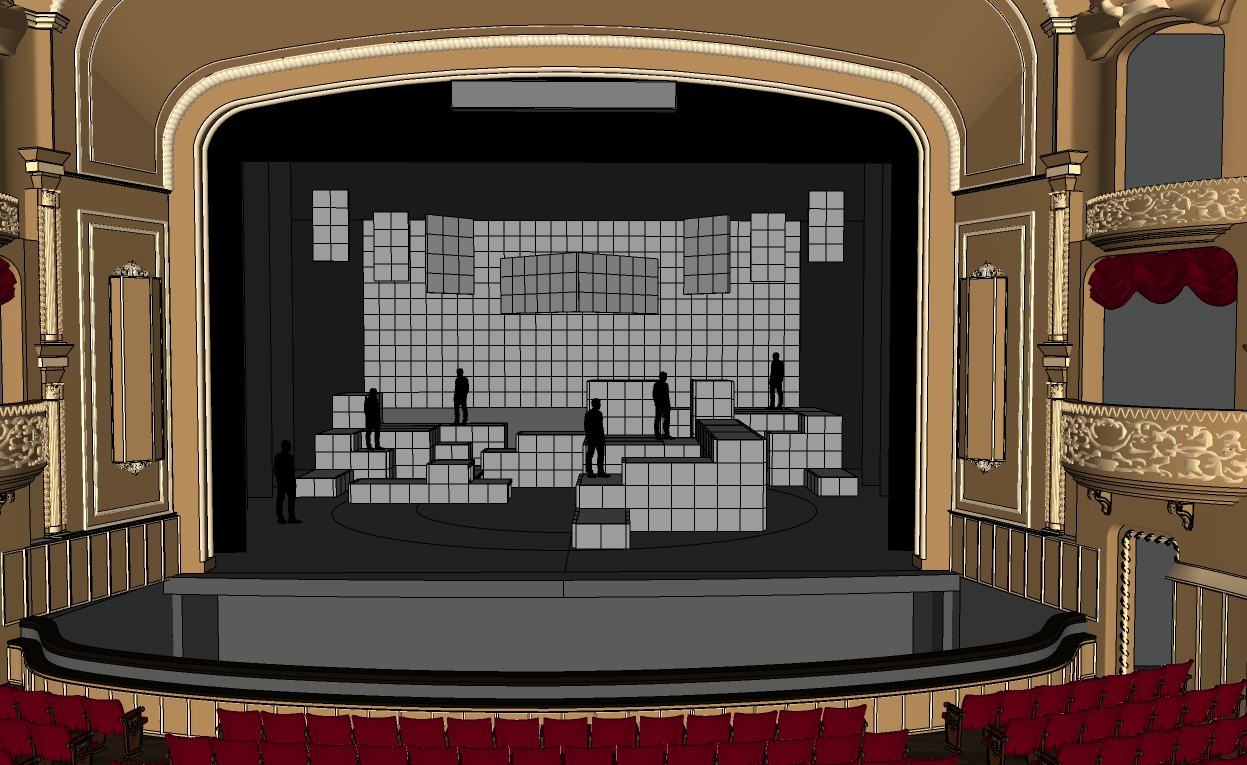 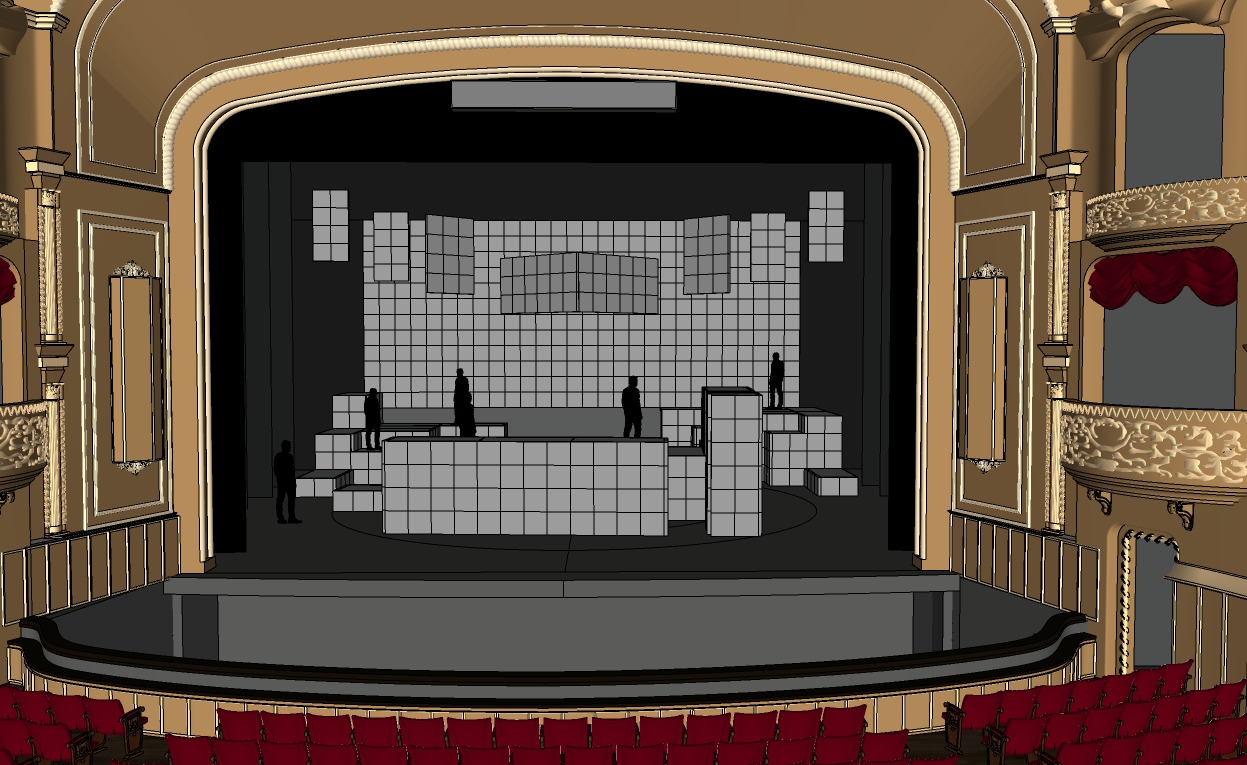 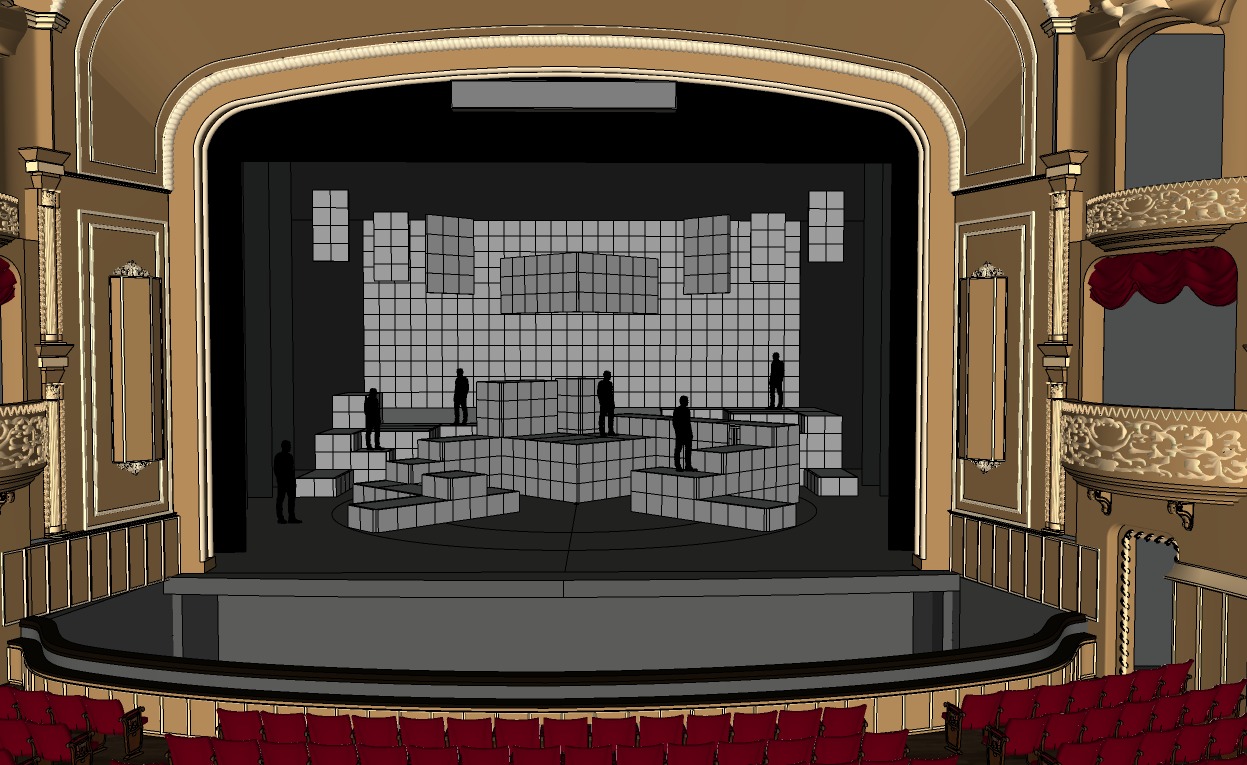 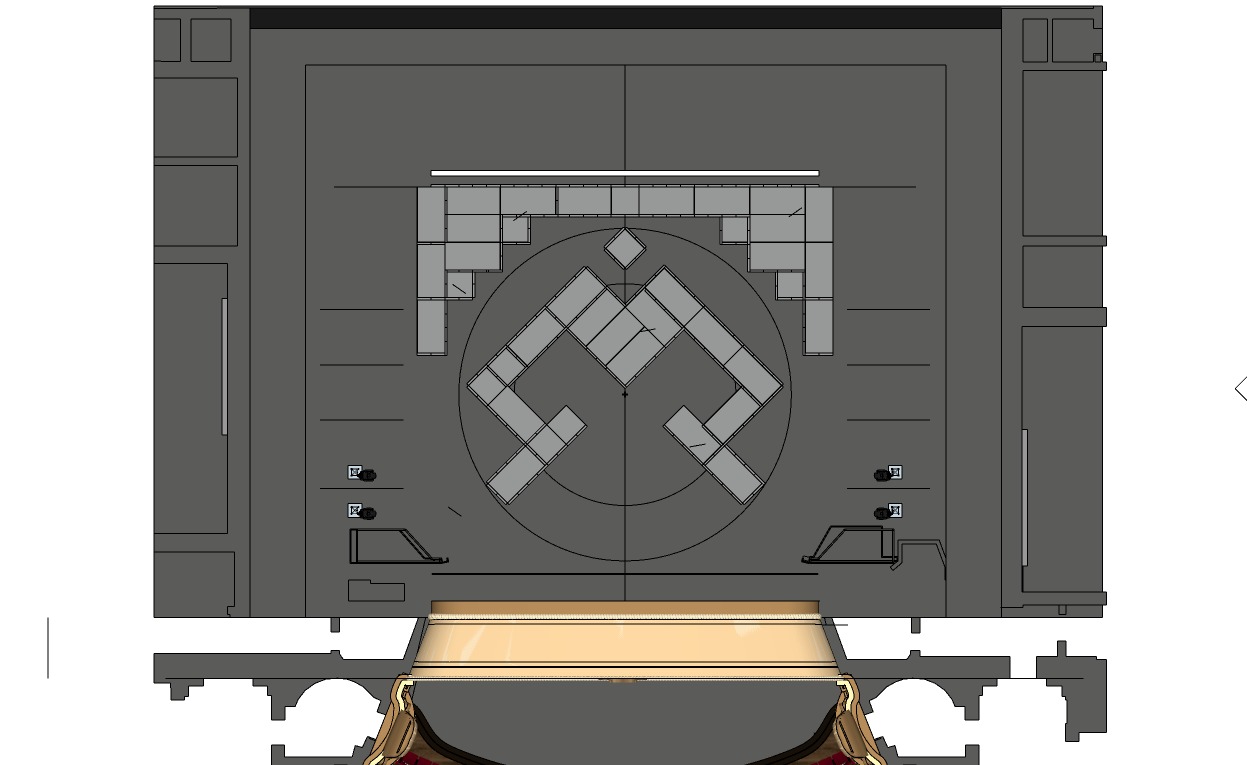 